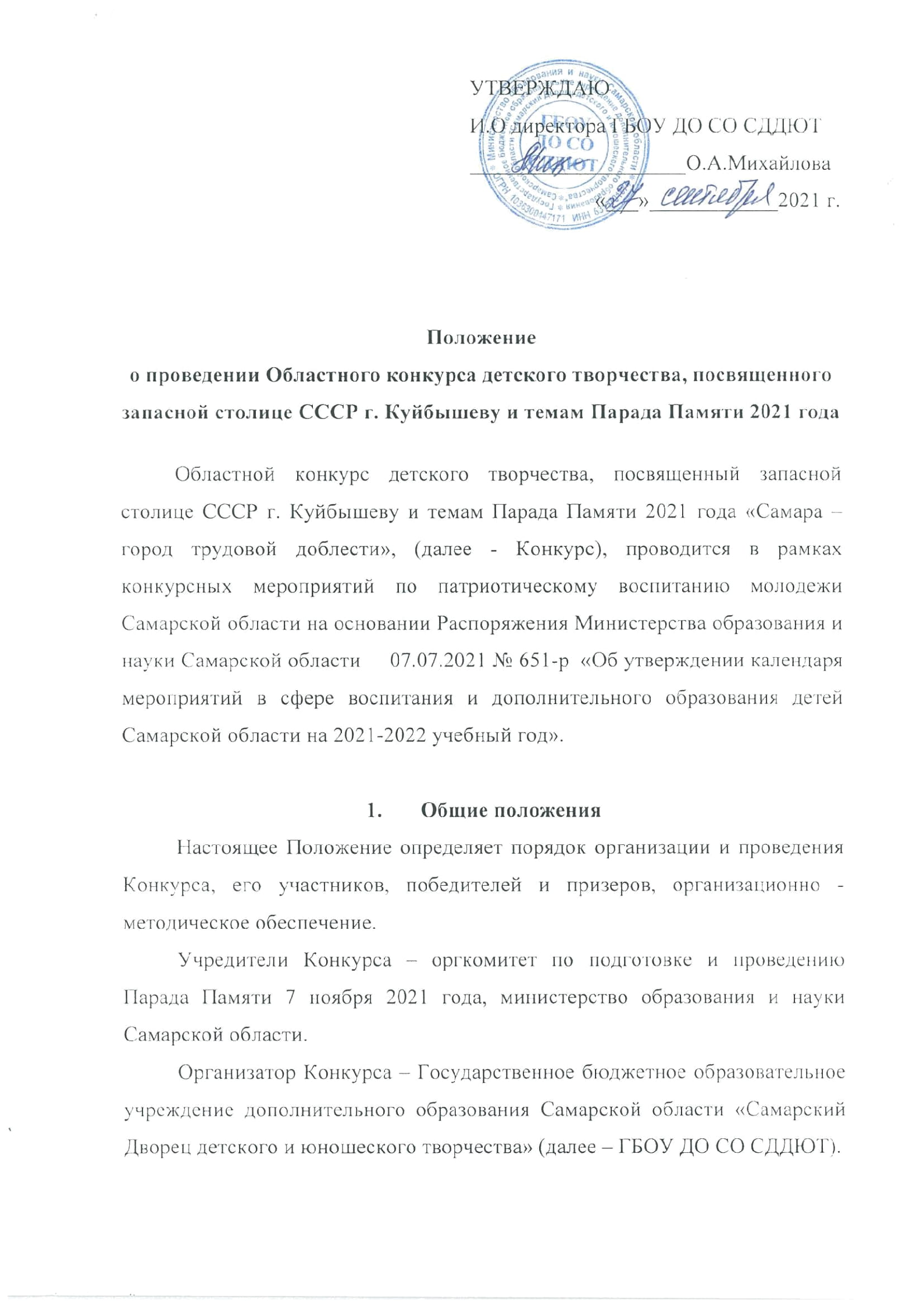 Экспертную оценку конкурсных материалов осуществляет жюри, сформированное представителями учредителя, оргкомитета и организатора Конкурса, из педагогических работников образовательных учреждений, общественных и ветеранских организаций. Цель и задачи КонкурсаЦель конкурса – воспитание подрастающего поколения в духе патриотизма и гражданственности.	Задачи: - сохранение и популяризация произведений гражданской, героико-патриотической, молодежной тематики; - совершенствование просветительской деятельности, направленной на изучение истории Родины;- выявление новых подходов к воплощению героико-патриотической темы, развитие детского и молодежного театрального, художественного и ораторского творчества;- содействие творческому росту подрастающего поколения, укрепление творческих связей и поощрение лучших коллективов и объединений области, одаренных детей и талантливых педагогов.Актуальность конкурса обусловлена его культурно-просветительским и гражданско-патриотическим значением в воспитании подрастающего поколения.Участники КонкурсаВ конкурсе принимают участие обучающиеся, творческие группы, объединения и коллективы организаций общего, дополнительного и профессионального образования, общественные организации.Содержание КонкурсаКонкурс проводится по 5 номинациям:Конкурс чтецов;Конкурс агитбригад и театральных коллективов;Конкурс рисунков;Конкурс сочинений.Конкурс юных журналистов и блогеровТребования по номинациям определены в приложениях к Положению:- литературный конкурс чтецов (Приложение 1);- конкурс детских и молодежных агитбригад и театральных коллективов (Приложение 2);- конкурс рисунков (Приложение 3);- конкурс сочинений (Приложение 4).- конкурс юных журналистов и блогеров (Приложение 5).Порядок проведения конкурсаКонкурс проводится в четыре этапа.I этап – учрежденческий (с 1 октября по 10 октября 2021 г.), проводится на базе образовательной организации (учреждения).II этап – муниципальный (с 11 октября по 22 октября 2021 г.), проводится в районах, городах области. Победители номинаций направляются на окружной этап.III этап – окружной (с 22 октября по 29 октября 2021г.), проводится территориальными управлениями образования министерства образования и науки Самарской области, Департаментом образования Администрации г.о.Самара, Департаментом образования Администрации г.о.Тольятти. Победители номинаций направляются на областной финальный этап.IV этап – финал (с 30 октября по 7 ноября 2021 года) проводится (по графику) в ГБОУ ДО СО «Самарский Дворец детского и юношеского творчества» (г. Самара, ул. Куйбышева, 151). Заявка и согласие на участие в финале подается в соответствии с Приложением 6 и Приложением 7 данного Положения.В связи с особой санитарной эпидемиологической обстановкой, связанной с распространением COVID-19, возможно проведение Конкурса в дистанционной форме. НаграждениеУчастники, занявшие первые места в номинациях Конкурса, награждаются дипломами учредителей Конкурса.Участники, занявшие вторые и третьи места, награждаются дипломами организатора Конкурса.Оргкомитет может учреждать специальные призы участникам конкурса.Участники конкурса получают сертификаты.Условия и порядок финансированияВсе расходы, связанные с организацией и проведением конкурса I, II, III этапов, - за счет средств организаторов этапов. Обеспечение безопасности участников и зрителейОбеспечение общественного порядка и безопасности участников и зрителей во время проведения Конкурса возлагается на организаторов этапов Конкурса.Ответственность за жизнь и здоровье участников возлагается на руководителя коллектива или сопровождающее лицо командирующей организации.Координатор КонкурсаГБОУ ДО СО «Самарский Дворец детского и юношеского творчества» 443010, г.Самара, ул.Куйбышева, 151, телефон: (846) 332-07-51, 332-31-71Сысоев Владимир Юрьевич, руководитель  Центра воспитания патриотизма и гражданственности подрастающего поколения Самарской области ГБОУ ДО СО СДДЮТ, е-mail: vpk-desant@pioner-samara.ru.Координаторы номинаций:Конкурс чтецов.      Цаль Наталья Александровна, зав. ИМБ, руководитель программы «Литература и современность», е-mail: bibl@pioner-samara.ru.Конкурс агитбригад и театральных коллективов.Алексеева Ольга Геннадьевна, старший методист Центра учебно-воспитательной и массовой деятельности ГБОУ ДО СО СДДЮТ,Неретина Людмила Николаевна, педагог-организатор ГБОУ ДО СО СДДЮТ, е-mail: neretina@pioner-samara.ru.Конкурс рисунков.Никитина Нина Михайловна, старший методист сектора прикладного творчества ГБОУ ДО СО СДДЮТ, е-mail: decor@pioner-samara.ru.Конкурс сочинений. Цаль Наталья Александровна, зав. ИМБ, руководитель программы «Литература и современность», е-mail: bibl@pioner-samara.ru.        Конкурс юных журналистов и блогеров Яковлев Денис Вениаминович - руководитель Центра развития детской и юношеской журналистики, кино, фото и медиасферы Самарской области, старший методист ГБОУ ДО СО СДДЮТ,E-mail: samarakids@yandex.ru                                                                                                              Приложение 1к Положению областного конкурсаОбластной литературный конкурс чтецовУчастники КонкурсаК участию в Конкурсе приглашаются учащиеся, творческие группы и коллективы учреждений общего, дополнительного и профессионального образования, общественные организации.Итоги подводятся по  возрастным  категориям:  7-11 лет,  12-14 лет, 15-18 лет, студенты. Содержание КонкурсаТематика конкурса чтецов: «Куйбышев – запасная столица», «Самара – город трудовой доблести».Участники читают наизусть поэтические произведения российских и зарубежных поэтов на русском языке, соответствующие тематике конкурса.Продолжительность выступления – не более 3 мин.Критерии оценки выступления чтецов:- соответствие тематике конкурса;- глубина понимания исполняемого произведения и способность оказывать эмоциональное, эстетическое воздействие на слушателя;- артистизм, выразительность выступления;- знание текста произведения.Критерии оценки авторского творчества:- соответствие тематике конкурса;- уровень знания и применение законов стихосложений;- целостность композиций;- грамотность, языковое мастерство.Порядок проведения КонкурсаКонкурс проводится в четыре этапа.I этап – учрежденческий (с 1 октября по 10 октября 2021 г.), проводится на базе образовательной организации (учреждения).II этап – муниципальный (с 12 октября по 16 октября 2021 г.), проводится в районах, городах области.III этап – окружной (с 19 октября по 28 октября 2021г.), проводится территориальными управлениями образования министерства образования и науки Самарской области, Департаментом образования Администрации г.о. Самара, Департаментом образования Администрации г.о.Тольятти. Видеозаписи с выступлениями победителей конкурса (не более 3 человек от ТУ, не более 5 чел. от Департаментов)  направляются на областной финальный этап в ГБОУ ДО СО СДДЮТ на флеш носителе по адресу г. Самара, ул. Куйбышева, 151  до 28 октября 2021 включительно.Работы на областной этап принимаются только от представителей департаментов и территориальных управлений.IV этап – областной этап - финал (1 - 5 ноября 2021 года), проводится в ГБОУ ДО СО «Самарский Дворец детского и юношеского творчества»        (г. Самара, ул. Куйбышева, 151). Заявка и согласие на участие в областном этапе подается в соответствии с Приложением 6 и Приложением 7 данного Положения в электронном виде (на фирменном бланке) до 28 октября 2021 года до 16:00.Координаторы КонкурсаЦаль Наталья Александровна, зав. ИМБ, руководитель программы "Литература и современность", Полетаева Евгения Леонидовна, библиотекарь.E-mail: bibl@pioner-samara.ru, ГБОУ ДО СО СДДЮТ 443010, г. Самара, ул.Куйбышева, 151,телефон: (846) 332-07-51,332-31-71.Приложение 2                                                                        к Положению областного конкурса Областной  конкурс детских и молодежныхагитбригад и театральных коллективов «Мы этой памяти верны»Участники КонкурсаВ Конкурсе принимают участие учащиеся, творческие группы и коллективы учреждений общего, дополнительного и профессионального образования, общественные организации.В Конкурсе выделяются три возрастные группы участников: 10-13 лет, 14-17 лет,  студенты.Содержание КонкурсаКонкурс проводится по двум номинациям:- Агитбригады;- Театральные коллективы.Театрализованные постановки должны соответствовать тематике Конкурса.Требования по номинациям:- от одного образовательного учреждения в каждой возрастной группе в отдельной номинации может быть выставлено только одно выступление;- выступление может быть представлено с музыкальным сопровождением; - продолжительность одного выступления: 7 минут в номинации «Агитбригада»; до 10 минут  в номинации «Театральные коллективы».Критерии оценки выступлений:- соответствие тематике конкурса; - оригинальность материала и постановки; - целостность сценического образа (совокупность средств и приемов сценического воплощения идеи или образа);- зрелищность, эмоциональность; - мастерство исполнения; - музыкальное оформление, реквизит, костюмы; - разнообразие жанров, представленных в постановках.Порядок проведения КонкурсаКонкурс проводится в четыре этапа.I этап – учрежденческий (с 1 октября по 10 октября 2021г.), проводится на базе образовательной организации (учреждения).II этап – муниципальный (с 12 октября по 16 октября 2021г.), проводится в районах, городах области.III этап – окружной (с 19 октября по 23 октября 2021г.), проводится территориальными управлениями образования министерства образования и науки Самарской области, Департаментом образования Администрации г.о. Самара, Департаментом образования Администрации г.о. Тольятти.Победители номинаций направляются на областной финальный этап.IV этап – областной этап - финал (2 ноября 2021 года), проводится в ГБОУ ДО СО «Самарский Дворец детского и юношеского творчества» (г. Самара, ул. Куйбышева, 151).Заявка и согласие на участие в областном этапе подается в соответствии с Приложением 6 и Приложением 7 данного Положения в печатном и электронном виде (на фирменном бланке) до 28 октября 2021 года.Координаторы КонкурсаАлексеева Ольга Геннадьевна, старший методист Центра учебно-воспитательной и массовой деятельности ГБОУ ДО СО СДДЮТ,Неретина Людмила Николаевна, педагог-организатор ГБОУ ДО СО СДДЮТ, е-mail: neretina@pioner-samara.ru. ГБОУ ДО СО СДДЮТ 443010, г. Самара, ул.Куйбышева, 151, телефон: (846) 332-07-51, 332-31-71.Приложение  3к Положению областного конкурсаОбластной конкурс рисунков «Куйбышев – запасная столица»1.Участники Конкурса В Конкурсе принимают участие учащиеся, творческие группы и коллективы учреждений общего, дополнительного и профессионального образования, общественные организации.В Конкурсе выделяются четыре возрастные группы участников:            7 – 11 лет, 12  - 14 лет, 15 - 18 лет, студенты.2.Содержание КонкурсаТребование к рисункам:- работы должны быть выполнены без помощи родителей и педагогов; - работы могут быть выполнены на любом материале (бумага, холст и т.д.) формата А4 и исполнены в любой технике рисования (масло, акварель, тушь, цветные карандаши, мелки и т.д.).Критерии оценки работы:- соответствие тематике Конкурса;- качество выполнения работ;- авторство сюжета;- оригинальность и образность замысла автора.                                   3. Порядок проведения КонкурсаКонкурс проводится в четыре этапа.I этап – учрежденческий (с 1 октября по 10 октября 2021г.), проводится на базе образовательной организации (учреждения).II этап – муниципальный (с 12 октября по 16 октября 2021г.), проводится в районах, городах области.III этап – окружной (с 19 октября по 23 октября 2021г.), проводится территориальными управлениями образования министерства образования и науки Самарской области, Департаментом образования Администрации г.о. Самара, Департаментом образования Администрации г.о. Тольятти. Работы победителей номинаций направляются на областной финальный этап. Работы на областной этап принимаются только от представителей департаментов и территориальных управлений.IV этап – областной этап - финал (2 ноября  2021 года), проводится в ГБОУ ДО СО «Самарский Дворец детского и юношеского творчества» (г. Самара, ул. Куйбышева, 151). Конкурсные работы отправляются на электронную почту в формате JPG (отсканированные или сфотографированные) в высоком качестве. Название файла должно содержать: ФИ участника, возраст, название работы (пример: Иванов Сергей_8_лет, Военные дороги).Все присланные на Конкурс работы могут использоваться Организатором в дальнейшем для проведения различных акций патриотической направленности, в том числе для проведения выставок и издания различной полиграфической продукции.Заявка и согласие на участие в областном этапе подается в соответствии с Приложением 6 и Приложением 7 данного Положения в электронном виде (на фирменном бланке) до 28 октября 2021 года до 18:00.                                4.Координаторы Конкурса        Никитина Нина Михайловна – старший методист сектора прикладного творчества ГБОУ ДО СО СДДЮТ,   Е-mail: decor@pioner-samara.ru, ГБОУ ДО СО СДДЮТ 443010, г. Самара, ул.Куйбышева, 151, телефон: (846) 332-07-51, 332-31-71. Приложение  4                                                                        к Положению областного конкурсаОбластной конкурс сочиненийУчастники КонкурсаК участию в Конкурсе приглашаются учащиеся, творческие группы и коллективы учреждений общего, дополнительного и профессионального образования.  Итоги подводятся по возрастным категориям: 13-15 лет, 16-18 лет,студенты.Содержание конкурсаТематика конкурса сочинений: «Куйбышев – запасная столица»,       «Самара – город трудовой доблести».Номинации Конкурса:- конкурс сочинений;- авторское литературное творчество: очерк, эссе, интервью с ветеранами;- конкурс авторских стихотворений.Требования к конкурсным работам:- работы должны быть написаны в 2021 году, ранее участвующие в конкурсах работы не принимаются. - работы принимаются в печатном варианте, шрифт Times New Roman 14, полуторным интервалом. Фото- и отсканированные варианты рукописных работ не принимаются.Критерии оценки работ:- жанровое соответствие заданной теме;- полнота раскрытия темы;- целостность композиции, смысловая структура текста;- оригинальность, яркость в подаче материала;- художественное своеобразие;- грамотность оформления работы.Порядок проведения КонкурсаКонкурс проводится в четыре этапа.I этап – учрежденческий (с 1 октября по 10 октября 2021 г.), проводится на базе образовательной организации (учреждения).II этап – муниципальный (с 12 октября по 16 октября 2021 г.), проводится в районах, городах области.III этап – окружной (с 19 октября по 23 октября 2021г.), проводится территориальными управлениями образования министерства образования и науки Самарской области, Департаментом образования Администрации г.о.Самара, Департаментом образования Администрации г.о.Тольятти. Работы победителей номинаций направляются на областной финальный этап. Работы на областной этап принимаются только от представителей департаментов и территориальных управлений.IV этап – областной этап - финал (3 - 4 ноября 2021 года), проводится в ГБОУ ДО СО «Самарский Дворец детского и юношеского творчества» (г. Самара, ул. Куйбышева, 151).Заявка и согласие на участие в областном этапе и работы  подаются в соответствии с Приложением 6 и Приложением 7 данного Положения в печатном и электронном (на фирменном бланке) до 28 октября 2021 года до 18:00.Координаторы КонкурсаЦаль Наталья Александровна, зав. ИМБ, руководитель программы "Литература и современность", Полетаева Евгения Леонидовна, библиотекарь.Е-mail: bibl@pioner-samara.ru, ГБОУ ДО СО СДДЮТ 443010, г.Самара, ул.Куйбышева, 151, телефон: (846) 332-07-51, 332-31-71.Приложение 5                                                                        к Положению областного конкурсаОбластной конкурс юных журналистов и блогеровУчастники КонкурсаВ Конкурсе принимают участие детские и молодёжные самодеятельные редакции, пресс-центры, информационные агентства образовательных и общественных организаций Самарской области на добровольной основе.Итоги подводятся по возрастным категориям: 11-15 лет, 16-18 лет, студенты.Содержание Конкурса Конкурс проводится по четырем номинациям:- специализированные выпуски печатных изданий (газет); - специализированные выпуски телевизионных сюжетов (программ);- специализированные выпуски радиосюжетов (программ);- специализированные страницы в сети Интернет (паблики).  Требования по номинациям: содержание специализированных выпусков должно освещать как вопросы подготовки образовательной и общественной организации к Параду Памяти 7 ноября 2021 г., так и в целом работу по патриотическому воспитанию молодёжи. Критерии оценки работ:- соответствие тематике Конкурса;- информационная насыщенность;- актуальность материалов;- жанровое разнообразие представленных материалов;- концептуальное решение;- дизайн (аудиооформление).Порядок проведения КонкурсаКонкурс проводится в четыре этапа:I этап – учрежденческий (с 1 октября по 10 октября 2021 г.), проводится на базе образовательной организации (учреждения).II этап – муниципальный (с 11 октября по 22 октября 2021 г.), проводится в районах, городах области.III этап – окружной (с 22 октября по 27 октября 2021 г.), проводится территориальными управлениями образования министерства образования и науки Самарской области, департаментом образования Администрации г.о.Самара, департаментом образования г.о. Тольятти. Победители номинаций направляются на областной финальный этап.IV этап – областной этап - финал (29 октября 2021 года), проводится в ГБОУ ДО СО «Самарский Дворец детского и юношеского творчества» (г. Самара, ул. Куйбышева, 151). Заявка и согласие на участие в областном этапе подается в соответствии с Приложением 6 и Приложением 7 данного Положения в печатном и электронном (на фирменном бланке) до 25 октября 2021 года до 18.00.Координаторы КонкурсаЯковлев Денис Вениаминович - руководитель Центра развития детской и юношеской журналистики, кино, фото и медиасферы Самарской области, старший методист ГБОУ ДО СО СДДЮТ.  E-mail: samarakids@yandex.ru ГБОУ ДО СО СДДЮТ 443010, г. Самара, ул. Куйбышева, 151,телефон: (846) 332-07-51,332-31-71                                   Приложение 6к Положению областного конкурса ПРОТОКОЛ - ЗАЯВКАна участие в областном этапе конкурса, посвященного Параду Памяти 7 ноября 1941 года Конкурс ____________________________________________________Школы – участники территориального управления - _________________Количество участников окружного этапа__________________________Количество участников территориального этапа____________________Победители_________________________________________________ПодписьДатаМ.П.                                                                                                            Приложение 7                                                                                                                                к Положению областного конкурсаЯ, ___________________________________________________________ в настоящем,  заполняя данную заявку, даю согласие на обработку моих персональных данных  в соответствии с требованиями Федерального закона № 152-ФЗ «О персональных данных» в целях организации, проведения, подведения итогов Конкурса.Я согласен (а), что следующие сведения: ФИО, название и номер учебного заведения могут быть указаны на дипломах и могут быть размещены на сайтах в списках победителей и призёров Конкурса.Прошу прекратить обработку персональных данных о достижениях, целей и завершению сроков Конкурса.______________                                                                       ____________Дата заполнения                                                                             ПодписьСогласие на обработку персональных данных детей до 14 лет дают родители.№№УчреждениеВозрастФ.И.О. участников коллективаНазвание  выступленияФИО руководителяКонтактный телефон1234